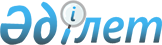 О предоставлении в 2024 году подъемного пособия и бюджетного кредита на приобретение или строительство жилья специалистам в области здравоохранения, образования, социального обеспечения, культуры, спорта и агропромышленного комплекса, государственным служащим аппаратов акимов сел, поселков, сельских округов, прибывшим для работы и проживания в сельские населенные пункты Отрарского районаРешение Отрарского районного маслихата Туркестанской области от 29 марта 2024 года № 13/73-VIII
      Примечание ИЗПИ!
      Настоящее решение вводится в действие с 01.01.2024.
      В соответствии с подпунктом 15) пункта 1 статьи 6 Закона "О местном государственном управлении и самоуправлении в Республике Казахстан", пунктом 8 статьи 18 Закона "О государственном регулировании развития агропромышленного комплекса и сельских территорий", приказом Министра национальной экономики Республики Казахстан от 29 июня 2023 года № 126 "Об определении размеров предоставления мер социальной поддержки специалистам в области здравоохранения, образования, социального обеспечения, культуры, спорта и агропромышленного комплекса, государственным служащим аппаратов акимов сел, поселков, сельских округов, прибывшим для работы и проживания в сельские населенные пункты", приказом Министра национальной экономики Республики Казахстан от 6 ноября 2014 года №72 "Об утверждении Правил предоставления мер социальной поддержки специалистам в области здравоохранения, образования, социального обеспечения, культуры, спорта и агропромышленного комплекса, прибывшим для работы и проживания в сельские населенные пункты", Отырарский районный маслихат РЕШИЛ:
      1. Предоставить специалистам в области здравоохранения, образования, социального обеспечения, культуры, спорта и агропромышленного комплекса (распространяется также на ветеринарных специалистов ветеринарных пунктов, осуществляющих деятельность в области ветеринарии), государственным служащим аппаратов акимов (за исключением лиц, занимающих руководящие должности) сел, поселков, сельских округов, прибывшим для работы и проживания в сельские населенные пункты Отрарского района, в пределах суммы предусмотренной в бюджете района на 2024 год, следующие меры социальной поддержки:
      1) Подъемное пособие в сумме, равной стократному месячному расчетному показателю;
      2) Бюджетный кредит в сумме, не превышающей одну тысячу пятисоткратного размера месячного расчетного показателя для социальной поддержкии приобретения или строительства жилья;
      2. Настоящее решение вводится в действие 1 января 2024 года.
					© 2012. РГП на ПХВ «Институт законодательства и правовой информации Республики Казахстан» Министерства юстиции Республики Казахстан
				
      Председатель Отырарского районного маслихата

У. Ұзақов
